  Repiblik Ayiti 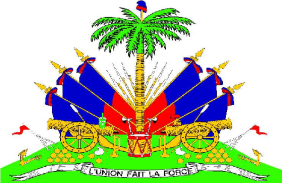 MINISTÈ EDIKASYON NASYONAL AK FÒMASYON PWOFESYONÈL KOMISYON MILTISEKTORYÈL NASYONAL ENPLANTASYON NOUVO SEGONDÈPWOGRAM PEDAGOJIK OPERASYONÈL                                                     KREYÒL                1e Ane                																								                                                  2015-2016SA KI NAN PWOGRAM NANDOUVAN PAWÒL……………………………………………………………………………………………………………………………………………………………………………………………………………………………...4I.	FINALITE EDIKASYON AYISYEN AN	5II. OBJEKTIF JENERAL EDIKASYON AN AYITI………………………………………………………………………………………6III. MISYON ANSÈYMAN SEGONDÈ AN AYITI……………………………………………………………………………………….6IV. OBJEKTIF JENERAL EDIKASYON AN AYITI……………………………………………………………………………………..7V.	FINALITE ANSÈYMAN KREYÒL	9VI.	OBJEKTIF JENERAL ANSÈYMAN LANG KREYÒL	10VII. PWOGRAM KAD ………………………………………………………………………………………………………...……........14VIII. PWOGRAM PEDAGOJIK (PREMYE ANE)…………………………………………………………………………………………………………………………..23DOKIMAN-PWOGRAM segondè a revize sou responsablite Direksyon Ansèyman Segondè (DES) ak Komisyon Miltisektoryèl Enplantasyon Nouvo Segondè ; e se yon Komisyon espesyal ki òganize an SOU-KOMISYON plizyè disiplin ak espesyalite ki nan tout sektè nan edikasyon an, prive tankou piblik, ki ekri li. Men enstitisyon ak asosyasyon ki patisipe : *Komisyon Miltisektoryèl Enplantasyon Nouvo Segondè *Enstiti Nasyonal Fòmasyon Pwofesyonèl *Èd ak Aksyon, Ayiti *Kolèj Jilmis Jozèf *Kolèj LEO DEFAY * Inivèsite VALPAREZO *Asosyasyon Ayisyen Pwofesè Franse *Ministè Lajenès Espò ak Aksyon Sivik *Lekòl Nasyonal Dèza * Sant d Etid Segondè *Kolèj Kats Preswa * Kolèj Blèz Paskal *Nouvo Kolèj Bèd *Enstiti Sent Woz de Lima * Sant d Etid Ketnèl Vènè * Kolèj Wakim Etyèn *Inivèsite Kiskeya. Enstiti Ayisyen Fòmasyon nan Syans Edikasyon (IHFOSED) asire ankadreman teknik ak metodolojik Sou-Komisyon elaborasyon an. Enstiti a bay apui lojistik li tou nan pwodiksyon dokiman sa a. Ministè Edikasyon Nasyonal ak Fòmasyon Pwofesyonèl (MENFP) remèsye ak anpil senserite tout moun ki patisipe dirèkteman ou endirèkteman nan aboutisman gwo travay sa a. Douvan pawòl  Prensip nouvèl Politik edikatif nasyonal la, PWOGRAM PEDAGOJIK OPERASYONÈL sa a vize konsolide baz filozofik, sosyolojik, pedagojik ak sikolojik Edikasyon elèv yo pandan etid yo nan lekòl segondè, dapre karakteristik sa yo :  RANFÒSE sa elèv yo te aprann nan 3èm Sik Fondamantal la ;  NOUVO PWOFIL ELÈV la nan finisman etid li, prezante sou fòm finalite, bi ak objektif jeneral Edikasyon an ;ESTRIKTI Lekòl Segondè ayisyen an ; NOUVO ESTRATEJI ansèyman ak aprantisaj, pou travay elèv yo ak anseyan yo kapab pi bon ;PREPARASYON AK OUVÈTI sou nivo ki pi wo nan Lekòl Ayisyen an (Ansèyman siperyè ak inivèsitè).  Pwogram lekòl segondè a kòmanse yon nouvo etap nan evolisyon renovasyon sistèm edikatif ayisyen an. Nan fason li oryante, nan sa li gen ladan l ak nouvo wòl li jwe nan pratik lekòl la, pwogram sa a se yon enstriman efikas pou pwomosyon demokrasi, aksyon sivik ak inite nasyonal la ; li fèt pou TOUT pitit peyi a. I. Finalite Edikasyon Ayisyen anSelon pwojè lwa Oryantasyon Edikasyon an ki fèt nan lane 1998 e ki depoze devan Palman an pou ratifikasyon :Edikasyon ayisyen an, ki baze sou yon filozofi ki kwè nan moun ak nan sa ki itil, se yon edikasyon nasyonal ki prezante idantite lòm ayisyen an. Li pèmèt moun yo vin moun toutbon nan  dimansyon fizik, espòtif, afektif, entèlektyèl, atistik ak moral. Li fòme sitwayen responsab, ajan devlopman politik, ekonomik, sosyal ak kiltirèl pou peyi a. Li dwe fè pwomosyon idantite ak kilti nasyonal la. Li dwe tou ouvri tèt li sou valè inivèsèl, rejyonal oubyen karayibeyen, ak sou lòt kilti san li pa fè valè kiltirèl peyi a ditò.Edikasyon Ayisyen an gen pou misyon devlope konsyans nasyonal, sans responsablite ak lespri kominotè lè li entegre nan kontni yo sa nou jwenn nan reyalite ayisyen an. Li se yon enstriman devlopman nasyonal nan kontribisyon li bay pou amelyorasyon anviwonman fizik ak sosyal ak pou pwogrè nan lavi sosyal ak ekonomik peyi a. Lekòl Ayisyen vize anvan tout bagay fè fòmasyon yon moun ki alafwa se yon sitwayen, yon pwodiktè ki kapab amelyore toutan kondisyon fizik natirèl yo, ki kapab kreye richès natirèl, epi kontribye nan fè pwomosyon valè kiltirèl, moral ak espirityèl. Lekòl Ayisyen an dwe anseye gwo valè nou jwenn nan tan modèn nan tankou respè dwa moun. Gras a nouvèl fonksyon sa yo, Edikasyon Ayisyen an dwe bay tout timoun nan peyi a san distenksyon yon fòmasyon debaz solid, opòtinite fòmasyon espesyalize nan diferan nivo, epi bonjan posiblite pou yo reyisi nan devlope don yo genyen. OBJEKTIF JENERAL EDIKASYON AN AYITILekòl Ayisyen bay tèt li misyon pou li fè pwomosyon pou edikasyon tout pitit peyi a. Pou rezon sa a li gen objektif ki anba yo : 1. Entegre lekòl ayisyen an nan tout nivo aktivite sosyoekonomik nan peyi a ;2. Amelyore de fason kalitatif ansèyman ak renovasyon kontni yo ;3. Fè pwomosyon idantite nasyonal ak valè kiltirèl.MISYON ANSÈYMAN SEGONDÈ AN AYITI Lè nou konsidere finalite ak objektif jeneral ki sot dekri nan paragraf anvan yo, ansèyman segondè ayisyen an bay tèt li twa misyon : yon misyon enstriksyon, yon misyon fòmasyon sou lavi sosyal ak yon misyon kalifikasyon. 3.1 Misyon enstriksyon Misyon sa a vize transmèt konesans kiltirèl oubyen savwa ki pèmèt sitwayen yo konnen anviwònman nasyonal ak entènasyonal la menm jan. Li kontribye tou pou li elaji ak konplete konesans ki te transmèt nan sik fondamental la nan domèn istorik, jewografik, literè ak syantifik. Nouvo Segondè a ap kontribye fè elèv yo jwenn enstriman, konsèp ak metòd referans ki soti nan avanse lasyans epòk nou an. Misyon enstriksyon sa a ap kontribye nan pwodui gason ak fi ki kapab sitiye tèt yo nan mond kontanporen an, ki gen detèminasyon e ki kapab evolye suivan mwayen ak sikonstans yo. Li ap devlope lakay yo lespri kritik kont tout fòm manipilasyon. Nan mond jodiya yon lespri fòme bezwen yon kilti jeneral solid ak posiblite pou ale lwen nan kèk matyè. Se pou pwogram yo favorize an menm tan de tandans sa yo lakay elèv yo. 3.2 Misyon fòmasyon pou lavi sosyal Misyon fòmasyon pou lavi sosyal la entegre de dimansyon ki makònen youn ak lòt : Yon dimansyon fòmasyon sou lavi sivik nou kapab rele, pa rapò ak etap aktyèl evolisyon sosyete a : konstriksyon demokrasi ak Etadedwa an Ayiti ; paske li vize fòmasyon gason ak fi ki kapab fonksyone tankou sitwayen ki sansib pou dwa yo ak devwa yo e ki kapab aplike règ jwèt demokratik la ;Yon dimansyon fòmasyon a laksyon familyal k ap prepare elèv yo pou yo viv an koup e pou yo pran responsablite paran yo. 3.3. Misyon kalifikasyon Ansèyman segondè a okipe yon plas enpòtan nan sistèm eskolè a. Li chita ant ansèyman fondamantal (1e ak 2èm sik) ak ansèyman siperyè. Premye a obeyi yon lojik inifikasyon; dezyèm nan, yon lojik espesyalizasyon. Ansèyman segondè a patisipe nan fòmasyon elèv yo yon manyè pou yo ka jwenn tipa tipa yon edikasyon divèsifye. Pou sa, ansèyman segondè a marye de eleman konstititif : yon kote, yon kilti komen tout elèv ki ap prepare yon bakaloreya dwe genyen, yon lòt kote, plizyè kisis fòmasyon ki an relasyon ak gwo fanmi metye yo oubyen sektè aktivite.OBJEKTIF AK PRENSIP JENERAL ANSÈYMAN SEGONDÈ AN AYITI4.1 Objektif   Lè nou konsidere twa misyon ki te dekri anwo nan dokiman sa a, ansèyman segondè a dwe genyen objektif jeneral sa yo :Bay elèv yo yon bonjan fòmasyon jeneral, syantifik, teknik ak pwofesyonèl pandan n ap transmèt yo savwa ki pèmèt yo konprann mond kontenporen an ; Devlope kay elèv yo atitid, aptitid ak konpòtman ki pèmèt yo vin tounen ajan chanjman, ajan devlopman ekonomik, sosyal ak kiltirèl pou peyi a, pwomotè demokrasi ak dwa moun ; Reyalize oryantasyon elèv yo ki dwe debouche nan finisman dezyèm ane segondè a sou plizyè filyè. Oryantasyon sa yo ap chita sou sa elèv yo ak paran yo swete ak sou kapasite elèv yo. Estrateji sa a vize diminye kantite elèv ki konn double klas, ak ogmante kantite elèv ki abitye reyisi. Rezilta egzamen ofisyèl yo pèmèt moun ki anndan sistèm nan evalye efikasite sistèm nanPrepare elèv yo, lè yo fini klas segondè yo, pou yo antre san pwoblèm sou mache travay la e pou yo antre nan ansèyman siperyè ak inivèsitè. 4.2. Prensip Elaborasyon PWOGRAM segondè a bati selon prensip ki pral suiv yo, pou li ka reponn san mank ak objektif epi prensip ki te defini yo : Pwomosyon disiplin eskolè de baz yo ki kapab kontribye nan fòmasyon san mank elèv yo. Disiplin ki anseye yo dwe makònen fòmasyon ak travay.Kontni pwogram yo dwe travèse plizyè disiplin, nan òganize kourikouloum yo ozalantou kèk tèm santral, ak nan apwòch ki makònen anviwonman ekonomik, sosyal, teknik ak kiltirèl elèv yo, ak kèk estrikti lavi aktif la. Devlopman aprantisaj yo sou baz oryantasyon eskolè ak pwofesyonèl ap chita sou twa konpetans :- Konpetans pou chak elèv devlope nan finisman lekòl segondè a;Sa paran yo swete ;- Vrè bezwen mond pwofesyonèl la ak pèspektiv devlopman peyi a. Chwa kontni ak metòd yo dwe estimile lakay elèv yo espri analiz, sentèz, evalyasyon ak jijman, aptitid pou yo fè rechèch ak pou yo kreye ; se kalite sa yo ki ap pèmèt yo entegre nan pwosesis pwodiksyon ak devlopman nasyonal la. Kontni pedagojik yo dwe evite pawòl divizyon « travay manyèl/travay entèlektyèl », lè yo ap pèmèt plis ouvèti nan ansèyman chak disiplin gras a aplikasyon konesans yo e gras a devlopman aptitid yo. Kourikouloum nan dwe ofri  menm chans aksè :yon kote, nan etid ak/oubyen fòmasyon siperyè yon lòt kote, sou mache travay la gras a yon fòmasyon teknolojik ak pwofesyonèl ki chita sou gwo aks metye ki genyen (Endistri, Jesyon, Agrikilti, Komès, ets…) FINALITE ANSÈYMAN KREYÒLEdikasyon ayisyen an, ki baze tèt li sou yon filozofi ki kwè nan moun ak nan sa ki itil, se yon edikasyon nasyonal ki prezante idantite lòm ayisyen an.  Se pou rezon sa a ansèyman kreyòl nan Nouvo Segondè vize : Devlope kay elèv gou pou fè rechèch ki ap pèmèt yo dekouvri mekanis fonksyonman lang kreyòl la ;Pèmèt elèv yo itilize lè yo ap pale tankou lè yo ap ekri yon kreyòl ki anrasinen nan kilti pèp ayisyen an san yo pa melanje kreyòl la ak lòt lang ; Pèmèt itilizasyon lang kreyòl la nan sitiyasyon fòmel pou pwomosyon l ak entegrasyon l.Fè pwomosyon kilti kreyòl ak valè ki makònen ak kilti sa a nan domèn tankou literati, teyat, mizik ets.Pèmèt elèv yo gen lespri yo ouvè sou lòt pèp ak kilti kreyòl ; KIJAN ELÈV LA AP YE APRE 4 AN Lè li fini suiv pwogram kreyòl la nan finisman katriyèm ane segondè a, elèv la ap tounen : Yon Ayisyen oubyen Ayisyèn ki ap kapab rekonèt, transfòme ak pwodui dokiman ekri ak oral divès kalte tip tèks nan lang manman l.Yon moun ki ap konnen pwoblèm entèferans ki genyen nan lavi toulejou ant kreyòl la ak lòt lang ki itilize nan sosyete ayisyen an.Yon moun ki ap konprann kèk gwo pwoblèm sosyal, ekonomik ak kiltirèl lang kreyòl la rankontre nan peyi a, karayib la ak nan lòt peyi entènasyonal.Yon Ayisyen oubyen Ayisyèn ki genyen yon fòmasyon debaz jeneral, teknik ak ekilibre ki ap pèmèt li abòde lòt disiplin yo avèk plis asirans.OJEKTIF JENERAL ANSÈYMAN LANG KREYÒL Jan li defini nan pwogram sa a, ansèyman lang kreyòl la nan Nouvo Segondè a ap pèmèt elèv la eksprime panse li ak sa li santi, oral oubyen ekri, kèlkeswa seri elèv la chwazi a. Anplis l ap pèmèt elèv la :Genyen lide jeneral sou istwa lang lan, sou pèsepsyon moun ki pale lang lan gen sou li, sou plas kreyòl jwe nan inite pèp ayisyen ak sou plas lang sa a nan lemond antye.Kominike panse l lè l ap pale tankou lè l ap ekri san pwoblèm, metrize prensip analiz diferan tip tèks, konnen nouvo mo nan chan metye ak teknoloji.Prezante yon evenman konplèks ak patisipe nan yon deba.Jwenn prese prese enfòmasyon nan yon tèks li sot li.Jwenn epi klase lide yon tèks pou l fè sentèz tèks la.Ekri pou l ka bay opinyon li sou nenpòt sijè. Patisipe yon fason aktif nan yon deba.Reponn kesyon sou tèks yo pwopoze l.Eksplike yon tèks li koute. Filyè ansèyman jeneral Objektif ansèyman kreyòl la nan premye ane  Ansèyman kreyòl nan premye ane segondè  ap  sou sa elèv la aprann nan twazyèm sik ansèyman fondamantal la. Ansèyman sa a ap baze sou vrè bezwen elèv la genyen nan kominikasyon. Se pou rezon sa a li vle pou elèv la :kapab aloral tankou alekri analize diferan pati ak fonksyon yon tèks, ak konnen valè tèks yo (moral, literè, estetik ets.)kapab mobilize tout resous entèlektyèl li pou li ka li, ekri, pale kreyòl san li pa melanje l ak lòt lang.Konnen rapò ki genyen ant lang li, kilti li ak sosyete li.Kòmanse inisye l nan literati ayisyen an kreyòl ak pou li kòmanse analize kèk gwo tèm nan literati sa a.Fè etid konpare plizyè kreyòl ak metrize prensip rechèch.VII-PWOGRAM KADPWOGRAM KAD PREMYE ANE SEGONDÈ                                            VIII- PWOGRAM PEDAGOJIKPREMYE ANE SEGONDÈPWOGRAM DETAYE       Lang ak sosyete  an Ayiti                        Kominikasyon oral				   Kominikasyon ekri : Ekriti		Kominikasyon ekri : Lekti						Zouti lang kreyòl pou pratike oral ak  ekri	                  Gramè fraz / Gramè tèksKominikasyon ekri : LektiKilti kreyòl : LiteratiKOMINIKASYONKOMINIKASYON ORAL : KOUTE/PALEDeba/ReyinyonIstwa oralKOMINIKASYON EKRI : LEKTIJan tèks pou fè lekti nan premye ane segondèPou abòde osinon reyalize konpetans yo, elèv premye ane segondè yo dwe pratike sitou lekti jan nou seleksyone yo: istwa imajinè, teyat, pwezi, atik laprès. Anseyan a gade tout libète li pou li fè elèv yo li ak dekouvri lòt jan tèks pou konplete sa  yo.Istwa imajinèElèv yo va li woman, nouvèl, kont, fab. Yo va li annantye lakay yo oubyen nan lekòl la istwa tout kont yo tankou nouvèl, kont, fab. Elèv yo dwe li kat liv pou ane a. Pou lekti  sa yo, elèv yo dwe li akay yo ak nan lekòl yo.Pyès teyatPi bon fason pou etidye teyat, se jwe pyès la. Se sa ki fè nan kad etid teyat nan lekòl, li enpòtan pou elèv yo jwe pyès yo, fè mizansèn yo : mizansèn kèk ekstrè nan klas, òganizasyon espektak, videyo sou pyès teyat ets. Nan premye ane segondè, yo jwe sitou pyès komik. Anseyan ka fè jwe lòt tip pyès, selon gou ak enterè elèv yo.Atik laprèsKOMINIKASYON EKRI : EKRITI DIVÈS KALITE TÈKSJan ak tip tèks pou pwodiksyon ekri nan premye ane segondèPou abòde osinon reyalize konpetans yo, elèv premye ane segondè yo va pratike an priyorite jan ak tip sa yo : istwa imajinè (resi fiksyon), tèks enfòmatif, tèks agimantatif. Anseyan an gade tout libète l pou ankouraje lòt pwodiksyon.Anseyan an  va pwopoze elèv yo pwojè pwodiksyon tèks an rapò ak tèks yo etidye nan lekti. Fò elèv yo ta kapab pwodui pou pi piti uit (8) travay antou.Istwa imajinè (resi, fiksyon)Tèks enfòmatifZOUTI POU PRATIKE ORAL AK EKRI : LEKSIKGRAMÈ FRAZ AK GRAMÈ TÈKSÒTOGRAFTRADIKSYONKILTI KREYÒL : LITERATILANG AK SOSYETE AN AYITIKONPAREZON ANT KREYÒL YOAks tematik ak kiltirèl pou etidye nan premye ane segondèPou devlope konpetans elèv premye ane segondè yo, pwogram nan prevwa kouvri 5 aks tematik e kiltirèl.  Anseyan an va chwazi kèk zèv antye osinon yon seri tèks ki pale de menm tèm pou li travay ak elèv yo pandan tout lane a.  Anseyan an gade tout libète li pou li chwazi lòd li vle prezante zèv oubyen gwoup tèks yo.	Aks 1 	: 	Teknik pou fè komik nan teyat	Aks 2 	: 	Istwa (resi) ki gen moral	Aks 3 	: 	Divès kalite kont	Aks 4	 : 	Woman	Aks 5 	:	Pwezi depi lakoloni jiska jodi aDemachChak aks ap etidye :Yon zèv an antye ;Sa ki enpòtan se pa ofri elèv yo yon kantite zèv nan chak aks yo, se pèmèt yo pito pran kontak ak yon seri zèv, yon seri ekstrè ki fòme yon sekans koyeran e ki ouvri yon pòt bay elèv la pou li etidye yon jan literè.  Paregzanp:Pou aks 3 : “Divès kalte kont”: , anseyan ka chwazi pou gwoupman youn ou lòt kategori nan kont kreyòl : kont sou zannimo oswa kont sou moun oswa kont sou movèzespri.Nou rele gwoupman tèks, yon ansanm  tèks ki trete yon tèm, yon jan, yon mòd ekriti.  Li kapab tou yon zèv an antye, evolisyon yon jan osinon yon fòm literè, evolisyon yon otè, elatriye …Lekti liv nan premye ane aLang krèyòl la dwe anseye kòm lang matènèl, sa vle di elèv la sipoze konn pale ak ekri lang lan deja apre li fin pase nan lekòl fondamantal la. Kidonk ansèyman an dwe chita sou yon didaktik lang matènèl. Ansèyman an dwe pèmèt elèv la devlope kapasite refleksyon sou lang, kilti, literati peyi li kidonk fè elèv konprann sa li ye. Sa ap pèmèt li gen yon reprezantasyon pozitif de sa li ye , de peyi li ak tout sa ki fè li.Elèv la dwe  devlope yon kapasite reflesyon sou lang li pi konnen an ki se premye lang li pale epi pita li pral transfere menm konesans sa yo nan lòt lang li pa fin maton. Sa ki vle di si elèv devlope kapasiti lekti nan lang kreyòl ki se lang li pi konprann, sa ap ba li anvi al li nan lòt lang tankou franse ki se lang segonn li ak lòt lang etranje yo anseye nan lekòl la.Pou sa, nan premye ane segondè a elèv dwe li yon liv obligatwaman pou chak kontwòl. Pwofesè a dwe evalye li sou lekti li fè a nan chak kontwòl sa yo. Yo dwe  li liv sa yo nan premye ane segondè a :Lang pa gen zo (Nouvèl, Claude C. Pierre, editions Deschamps)Flèdizè (Jean Claude Martineau, editions, Areytos)Ti sentaniz (vèsyon ekri ok oral, Maurice Sixto)Deblo  ( Pauris Jean Baptiste)      3.1-  Pwofesè a dwe fè timoun yo li tèks la lakay yo, asire li tout timoun genyen tèks la. Epi lè li asire li tout elèv li tèks yo selon tan li te bay pou sa, li dwe fè deba nan klas kote se timoun yo ki gen lapawòl. Pwofesè ap jwe wòl moderatè kote ki ap bay elèv ki vle bay opinyon yo lapawòl youn apre lòt selon bon prensip deba. Pou liv Flèdizè a paregzanp, nou ka debat sou tèm tankou:Sitiyasyon timoun nan vil ak timoun pwovensLekòl lavil ak lekòl pwovensSitwayènte (egzanp mèt Giyòm ki angaje san lajan pou aprann timoun li.)Volontarya (egzanp mèt Giyòm ki pa touche anyen pou taravay l ap fè a)Solidarite    ( timoun yo al wè kote Flèdizè ye)( Peyizan yo ba yo manje sou wout la)Detèminasyon ( malgre grangou chimen long, Flèdizè pa t janm dekouraje)Pou Tisentaniz nou devlope tèmrestavèkanfansdwa timounpovreteklas sosyalPWOFIL ELÈV PREMYE ANE SEGONDÈ A KÒM LOKITÈ1. KARAKTERISTIK SITIYASYON KOMINIKASYON ORAL  YON EVALYASYON SOMATIF1.1.Sitiyasyon kominikasyon an dwe presize pou elèv la eleman sa yo :yon entansyon kominikasyon;yon tèm osinon yon chwa pami plizyè tèm ;tip pratik kominikasyon oral (diskisyon, deba, ekspoze, kontrandi, istwa oral, pyès teyat, elatriye)      1.2 Konsiy yo dwe presize tou:Moman ak dire kominikasyon an;Resous ki otorize pou itilize.2. KARAKTERISTIK DISKOU ELÈV LA  KAD EVALYASYON AN      2.1 Adapte pou sitiyasyon kominikasyon an           Diskou elèv la adapte si li respekte eleman sa yoEnfòmasyon li transmèt yo pèmèt :apwofondi, nyanse, ilistre ou jistifye opinyon li sou yon èv literè li prezante ;eksplike yon afimasyon, yon reyalite, oubyen yon fenomèndefann yon pwennvi.Enfòmasyon yo pran ankonsiderasyon karakteristik destinatè a ak tout reyaksyon liDiskou elèv la pwovoke enterè destinatè a :Pou fason li chwazi mo ak fraz li yo ;Pou eleman san pawòl li chwazi pou kominikasyon an (entonasyon, vitès, volim, jès, dokiman sipò)      2.2 KoyeransDiskou elèv yo koyeran si destinatè a ka suiv san difikilte pwogresyon diskisyon, deba, kontrandi, ekspoze a :eleman nesesè pou pèmèt konpreyansyon yo la ;li byen soutni pwendvi li yo ;rejis lang lan annakò ak egjizans sitiyasyon kominikasyon an.PWOFIL ELÈV PREMYE ANE SEKONDÈ A KÒM LEKTÈ1. KARAKTERISTIK SITIYASYON LEKTI NAN KAD YON EVALYASYON SOMATIF1.2 Elèv la dwe jwenn nan sitiyasyon lekti a eleman sa yo:Entansyon lekti tèks la;Youn ou plizyè tèks;tèks naratiftèks deskriptifYoun ou plizyè kesyon oubyen tach ki gen rapò ak tèks la;Tout resous ki nesesè pou akonpli tach ki gen rapò ak tèks la (ransèyman sou otè a ak epòk li, plan, kat jewografik, leksik espesyalize, ets…)      1.3 Apa sa, konsiy yo dwe presize:tan ki prevwa pou travay la fèttout dokiman (liv, diksyonè, gramè, lis mo vokabilè, ets…) ki otorize pou akonpli tach la.Resous ki otorize pou itilize.2.  ABILTE LEKTI YON ELÈV KI NAN KAD YON EVALYASYON SOMATIF1.   Konstwi sans tèks la  Degaje kontni tèks laNan tèks naratif :dekouvri monn naratif la.Tabli rapò ant eleman ki nan monn naratif la.Nan yon tèks deskriptif :rekonèt sijè ki dekri a.rekonèt eleman yo dekri yo.tabli rapò ant eleman yo dekri yo.1.2 Degaje òganizasyon tèks laNan tèks naratif :rekonstwi plan tèks la.distinge yon istwa imajinè ak yon istwa reyèl.rekonèt eleman pwogresyon ki tabli koyerans tèks la.Rekonèt pasaj lòt tip tèks (deskriptif, agimantatif, elatriye) nan tèks la e rekonèt enterè yo.distenge eleman ki sèvi pou òganize tèks la.rekonèt eleman pwogresyon ki tabli koyerans tèks la.Nan yon tèks deskriptif :rekonstwi plan tèks la.rekonèt pwogresyon enfòmasyon ki tabli koyerans tèks larekonèt nan tèks la pasaj ki opinyon ak pasaj ki se fè reyèleman yo dekri yo.1.3 Dekouvri pwennvi ki adopte nan tèks larekonèt pwennvi otè a.degaje imaj destinatè a nan tèks ladisène valè (kiltirèl, sosyal, politik) ki nan tèks la.dekouvri bi tèks la3. REYAJI SOU TÈKS LAPran pozisyon pèsonèl parapò ak tèks laevalye nan ki mezi tèks la (kontni, òganizasyon, pwennvi, bi) ouvri davantaj lespri lekti a e satisfè oubyen bezwen imajinasyon li oubyen konpreyansyon yon reyalite.Bay reyaksyon sou tèks la.PWOFIL ELÈV PREMYE ANE SEKONDÈ A KÒM PWODIKTÈPWOFIL ELÈV PREMYE ANE SEKONDÈ A KÒM PWODIKTÈLis zèv, otè, liv literati pou premye ane segondè a1e Ane segondè 1e Ane segondè 1e Ane segondè 1e Ane segondè I.- Lang ak sosyete an AyitiII.- KominikasyonIII.- LeksikIV.- Pwodiksyon tèks1.1 Etid ak refleksyon sou pwoblèm lang kreyòl nan sosyete ayisyen an Jenèz kreyòl la Peyi kote yo pale kreyòlKòman moun ki pale kreyòl wè evolisyon lang lan nan mitan lòt lang nan sosyete ayisyen an 1.2 Fenomèn kreyolizasyon 1.3 Relasyon ant lang ak sosyeteLang, zouti endispansab pou sosyete1.4 Etid konpare plizyè kreyòlLekti ak konparezon tèks plizyè kreyòl diferan (ayisyen, matinikè, gwadloupeyen)Konparezon kèk eleman leksikal2.1 Kominikasyon ekriIdantifikasyon diferan tip tèksLekti efikas ak metriz prensip analiz ak sentèz diferan tip tèksTipoloji lekti :Efikas, aktif, an silans, ekspresif, fonksyonèl.Chèche lide pòtomitan, lide jeneral, pèsonaj, endis, siyal, lyen lojik ak fonksyon langaj ki pi enpòtan yo.3.1 Divès manyè ou aprann mo Vokabilè lavi afektif, entèlektyèlKreyasyon ak fòmasyonDerivasyon, konpozisyon, moprete, neyolojisRelasyon ant moFanmi mo Antonimi OmonimiSinonimi Pawonimi 3.3 Rezo sansChan leksikal Chan semantik 4.1 Mekanis ak metriz prensip pwodiksyon tip tèksTip ekri Divès kalite korespondans Dyalòg Pran nòt4.2 Òtograf Apwofondisman sa ki te aprann sou Alfabè Fonetik entènasyonal1e Ane segondè1e Ane segondè1e Ane segondè1e Ane segondèV.- GramèVI.- TradiksyonVII.- Literati Ayisyen an kreyòlVIII.-Teknik rechèch5.1 Etid ak pwodiksyon tip ak fòm fraz : Etid fraz senp Diferan estrikti fraz senp SVOTransfòmasyon fraz senp :Tip obligatwa/fakiltatif Etid fraz konplèksjikstapozisyonKowòdinasyonSibòdinasyon :Ekspresyon : Koz, konsekans, bi elatriyeFigi retorik ak gramè :MetafòKonparezonEfemisAnafòetsetera5.3 Diskou rapòteTip diskou Dirèk/endirèk 6.1 Gran prensip tradiksyon Teknik tradiksyonMetriz estrikti gramatikal lang an prezans yo (kote yo rankontre ak kote yo pa rankontre)6.2 Tradiksyon (fraz, paragraf, tèks)7.1  Istwa kèk konsèp nan literati Prensip kòmantè literè Etid jan literè Istwa ekriti kreyòl laTèks ansyen ki gen divès jan Etid pa tèm kèk zèv literè7.2 Tèks literati oral teyat (dramatik, lirik, komik), fab,blag, kontekriti epistolè ak lòt tèks ankò  tèks didaktik7.4. Pwodiksyon kèk tip tèks ki gen karaktè literè Rechèch dokimantè Pran nòt Endikasyon yon referans bibliyografik  (Sous enfòmasyon)Fich lekti KonpetansDekouvri evolisyon kilti ayisyen an depi tan lontan jouk kounye a nan fason yo reprezante lemonn ak itilize langaj kreyòl la sou plan estetik e semantikDekouvri relasyon kiltirèl literati kreyòl la genyen ak lòt literati.Chèche nan ki kouran ou ka mete yon otè oubyen yon zèv.Dekouvri relasyon ki genyen ant oraliti ak literati.Dekouvri relasyon kiltirèl literati kreyòl la an Ayati genyen ak komedi ayisyen nan dyaspora a.KonpetansKonesans nesesèKijan pou devlope konpetans lanKòmantèDemontre kapasite pou pale e pou koute nan nenpòt ki sitiyasyon kominikasyon.Jwenn prensipal enfòmasyon nan yon mesaj ou koute.Jwenn nan ki lòd sekans yo prezante nan yon istwa ou koute.Idantifye rejis lang, pawòl  daki  ki genyen nan yon mesaj oral.Chwazi rejis* lang ki koresponn ak sitiyasyon kominikasyon an.Divès kalte entansyon kominikasyon :enfòmekonvenkkòmandedivètiRezime yon mesajChema naratif  *istwa :eta inisyalevenman gatesadivès peripesieta finalDivès kalte rejis:kouran, soutni, familye(leksik*, sentaks*, mak politès ki nan chak rejis anpatikilye) Prezante bay elèv yo divès kalte sitiyasyon kominikasyon tankou nouvèl nan radyo osinon televizyon, piblisite, blag.Aprann yo dekouvri entansyon ki dèyè chak tip kominikasyon selon vokabilè ak fraz ki ladan yo.Sèvi ak dokiman odyo ki reyèl (otantik) pou fè yo distenge divès kalte rejis lang.Abitye yo fini yon istwa yo tande yon bon pati ladan l.Anseyan yo dwe dispoze nan klas la yon tep oubyen nenpòt lòt aparèy ki ka pèmèt li fè elèv yo koute e reyaji  sou sa yo tande.Ede elèv yo konprann sa yo rele rejis lang. Fè yo pratike divès kalte rejis apati divès sitiyasyon, kominikasyon.KonpetansKonesans nesesèKijan pou devlope konpetans lanKòmantèDemontre ou vle yon kominikasyon efikas nan respè youn pou lòt.Pran bonjan dispozisyon pou tout moun ka koute byen : pale dousman, repete, keksyon, redi yon menm bagay ak lòt mo…Itilize bèl pawòl ak bèl jès ki montre respè youn pou lòt : koutwazi, pa koupe pawòl nan bouch lòt, ba chak moun tan pou l pale, pa ennève, pa antre nan vi prive lòt, pa leve vwa.Ton vwaJèsRèg pou pran lapawòlRepetisyonKonn poze kesyonRefòmilasyon lide ak pwòp mo pa w.KoutwaziTan pawòl chak mounLè pou chak patisipan pran lapawòlLimit kominikasyon an nan vi prive lòtValè entonasyon nan kominikasyonEgzèse an prezans lòt moun, oubyen sèvi ak tep, oubyen yon aparey anrejistreman pou aprann ajiste kominikasyon e kenbe enterè destinatè a.Bay konsiy, règ ak kantite tan ki ta dwe itilize nan yon kominikasyon ant plizyè moun.Sansibilizasyon nan premye lane.Aprantisaj sitou nan dezyèm lane.KonpetansKonesans nesesèKijan pou devlope konpetans lanKòmantèDevlope kapasite pou patisipe nan divès sitiyasyon  kominikasyon. Gade byen règ ki tabli nan chak sitiyasyon kominikasyon e wòl chak patisipan.Nan yon ekspozeNan yon debaNan yon istwa oral (temwayaj, eksperyans pèsonèl)Nan entèpretasyon tankou nan lekti (pyès teyat, tèks literè)Nan kontrandi (apre yon vizit moniman, mize, elatriye, lè w fin gade yon videyo, apre yon rechèch) tire kontChema kominikasyon: emetè*, reseptè*, mesaj.Idantifikasyon sitiyasyon kominiskasyon ki plis sèvi nan lavi yon moun, lekòl ak sosyete.Idantifikasyon e respè règ ki tabli nan chak sitiyasyon kominikasyon e wòl chak patisipan.Rasanble enfòmasyon ki nesesè pou patisipe nan yon sitiyasyon kominikasyon.Òganize enfòmasyon yo selon sitiyasyon kominikasyon an.Prepare plan ki ka sèvi pou prezante kominikasyon nan respè règ ki tabli nan chak sitiyasyon kominikasyon.Pwogresyon ki gen rapò ak konesans pou byen metrize divès kalte kominikasyon dwe fèt pa etap pandan tout nouvo segondè a.Kominikasyon oral sa yo dwe prepare.  Elèv dwe aprann firanmezi pale san yo pa gade nòt yo jiskaske yo rive pale san papye.  Menm jan tou se pou yo aprann pale pi plis lè yo kòmanse ap maton nan kominikasyon oral.KonpetansKonesans nesesèKijan pou devlope konpetans lanKòmantèPwodui divès kalte diskou oral.Esprime opinyon, santiman sou yon evènman Kominike yon enfòmasyonBay agiman e konprann kouman yo prepare divès kalite agiman.Distenksyon fè reyèl / opinyonKritik (pozitif / negatif)Prezantasyon yon opinyon ak tout egzanpDistenge tèz* / agiman*Kouman prezante yon agiman : lide, devlopman, egzanp.Pwopoze elèv yo divès kalte sitiyasyon kominikasyon kote yo genyen oswa pou yo bay opinyon yo, oswa pou yo enfòme, oswa pou yo agimante.Bay chak elèv nan klas la okazyon pou li pran lapa           wòl e ede li dekouvri patikilarite diskou oral li pwodui a.Nan premye lane segondè a, antrene elèv yo pazapa pou yo kapab reyalize yon senp opinyon jiska devlope yon agimantasyon.Yo sipoze vin pi maton nan bay agiman ki fò nan dènye klas segondè yo.KonpetansKonesans nesesèKijan pou devlope konpetans lanKòmantèMetrize tout kalite zouti lang nan dispoze pou fè yon kominikasyon oral byen makònen, san depaman.Bati yon plan (mete nan lòd enfòmasyon ou chwazi pou bay yo).Tabli rapò lojik nan lide yoAprann byen sèvi ak konekte yo.Itilize ak anpil ladrès pwogresyon tematikSèvi korèkteman ak pwonon, detèminan demontratif e posesif kòm anafò.Sèvi ak mo e ak ekspresyon ki koresponn ak kalite lang ou dwe itilize e ki di ak anpil presizyon sa ou vle di a.Respekte règ sentaks lang nan.Pwogresyon, ranje lide yo nan lòd.Sèvi ak lòd evènman yo (kwonoloji)Konektè* lojik, espas ak tanPwogresyon tematik*.Repriz ak anafò* (sèvi ak lòt mo ki ka jwe menm wòl la pou evite repetisyon).Leksik ki ale ak sitiyasyon kominikasyon an.Sentaks* diskou oral.Pwofite de chak sitiyasyon kominikasyon pou etidye gramè oral lang kreyòl la.Montre elèv yo diferans ki genyen ant lang oral ak lang ekri.Kòmanse sansibilize elèv yo nan premye lane.Fè aprantisay yo sitou nan dezyèm lane.KonpetansKonesans nesesèKijan pou devlope konpetans lanKòmantèSèvi ak mwayen ki ka pèmèt ou fè konprann mesaj san ou pa bezwen pale.Pran konsyans de tout sa kò ou kapab fè pou byen sèvi ak li lè w ap kominike.Sèvi ak anpil ladrès ak tout sa ki ka ede kòm sipò nan kominikasyon oral (desen, imaj, chema, elatriye).Respirasyon, pòz nan vwa, byen pwononse, jès ak atitid, fason pou gade.Byen chwazi sipò ki ale ak entansyon kominikasyon.Kòmantè apati sipò vizyèl.Pwopoze elèv yo kèk egzèsis ki ka pèmèt yo kontwole souf yo.Aprann yo sèvi ak kò yo e fè yo pran konsyans kouman yo ka kominike bèl mesaj san yo pa bezwen louvri bouch yo pou yo di yon mo.Aprann yo prepare divès kalte sipò vizyèl (afich, desen, videyo, tablo, grafik, ets.) ki ka ede yo pi maton nan kominikasyon oral.Travay konpetans sa a nan sitiyasyon kominikasyon ki reyèl.Mande elèv yo pou yo kominike kèk mesaj ak je yo, tèt yo zepòl yo, elatriye, san yo pa pale.Mande elèv yo pou yo entèprete epi fè kòmantè sou imaj ki ka genyen plizyè siyifikasyon.KonpetansKonesans nesesèKoute :Dekouvri gran pwen yon reyinyon, yon deba (nan radyo, televisyon ak nan klas).Dekouvri tèz yon entèvenan ak tout agiman li yo.Jije si yon entèvenan dakò avèk yon lòt.  Remake fason li montre akò li ou dezakò li.Pran lapawòl.Distenge tèz / agimanPawòl osinon jès ki montre ou dakò, dezakò oubyen rezèv.Rejis lang.  Pale : Chwazi moman ki pi bon pou entèvni e mande animatè a lapawòlMakònen diskou ou la ak sa ki fèk di anvan an.Kritike mesaj yon lòt san vyolans ni patipri.Redi menm mesaj la nan lòt mo si yo pa t byen konprann li.Respekte tan ou genyen pou pale.Pran lapawòlRedi sa ou tande ak lòt mo, montre kote ki gen koyezyon  yo ak kote ki pa genyen, fè siy pou montre w ap chanje, fè sonje yon prensip.Montre politès lè w ap pale tankou lè ou p ap pale.KonpetansKonesans nesesèKoute :Rakonte yon istwa kout (kont, blag, elatriye) pandan 5 a 10 minit devan pwofesè ak elèv ki nan klas la.Mete tout ou menm nan sa w ap di a pou li ka espresif.Presize sikonstans istwa a.Byen sèvi ak chema naratif la.Ton, wotè, vwa, jès pale ak oditwa a.Sitiyasyon inisyal ki debite istwa a : kilès? Ki kote? Ki lè? Ki sa?Chema naratif *.Pale : LEKTI EKSPRESIF JISKA EKSPRESYON TEYATRALKonpetansDi yon tèks,  yon powèm, li yo oubyen resite yo pakè.Jwe wòl yon pèsonaj nan yon pyès teyat.Mete tout ou menm nan fason li pale e nan fason li jwe.Okipe espas ki disponib lan san ou pa jennen oditwa a. Konesans NesesèFason pou aprann pakè.Byen chwazi yon wòl.Vitès ak volim vwa, entonasyon, respirasyon.Itilizasyon kò ak jès.Okipasyon espas la: deplasman, pozisyon devan piblik la.KonpetansKonesans nesesèKijan pou devlope konpetans lanKòmantèDirije lekti ou daprè sans sitiyasyon kominikasyon an e pwojè lekti ou gen nan tèt ou.Analize sitiyasyon lekti a.Mete ou nan pozisyon yon lektè epi abòde tèks la.Bay tèt ou yon pwojè : lekti pou chèche yon ransèyman, pou fè yon rezime, pou mennen yon aksyon, pou eksplike, pou jwi bèlte lang kreyòl la, pou chèche agiman, pou tabli yon dokimantasyon sou yon sijè ….Evalye konesans ou sou otè tèks ou gen pou li a : sanble tout enfòmasyon sou vi l, sou liv li ekri, chèche enfòmasyon si ou manke.Gade tit, soutit, paj kouvèti, tout enfòmasyon ki ka ede ou rekonèt ki jan ak ki tip tèks la ye.sitiyasyon kominikasyon nan divès kalte tèkskonesans pou yon lektè genyen (konesans monn nan, karakteristik lang lan daprè kalte tèks yo.pwòjè lektientansyon kominikasyonkontèks pwodiksyonkontèks narasyonbiyografi ekriven / otèenfòmasyon ki genyen nan paratèks (tit, soutit, desen, imaj, paj kouvèti, elatriye).abitye elèv yo poze kesyon sou sitiyasyon kominikasyon yo jwenn nan tèks yo gen pou li.pèmèt yo fè anpil pratik lekti sou divès kalte tèks.ankouraje elèv yo fè ti rechèch tou kout sou yon ekriven, yon otè tèks yo gen pou li.montre yo enpòtans enfòmasyon ki alantou yon tèks (tit, soutit, ekriti (gwo, piti), desen, imaj elatriye).li enpòtan pou anseyan pèmèt elèv yo byen demare sou pwen sa yo : dekouvri sitiyasyon ki nan divès kalte tèks, genyen yon pwojè lekti,  elatriye.travay sa yo ki va kòmanse nan premye lane segondè a va kontinye nan rès lane yo.KonpetansKonesans nesesèKijan pou devlope konpetans lanKòmantèEgzamine kondisyon ou genyen pou li tèks ki devan ou lan : longè tèks la, zouti ki disponib, sa ou genyen pou fè ak tèks la, valè tan ou bezwen, elatriyeDetèmine mannyè pou li tèks la :Prevwa kantite lekti ou vle fè ak fason pou li ou reli tèks la : lekti nètale, toudenkou ou moso pa ti moso.Prevwa youn ou plizyè fason pou souliyen pati ki enterese ou nan tèks la oubyen pou pran nòt, otremandi, ou fè yon griy pou ede ou li.Konnen sèvi ak tout estrateji lekti selon pwojè e kalte liv osinon dokiman ou gen pou li.pwòp fason ak vitès ou li.patikilarite divès kalte tèksDivès kalte lekti :lekti nètale*lekti analitik*lekti espresif*lekti dokimante*Divès kalte griylekti daprè chema tèks la :tèks deskriptif*tèks naratiftèks agimantatiftèks poyetikEstrateji lektiTeknik lektiAnseyan an dwe aprann elèv yo kèk teknik ak estrateji nan etap planifikasyon lekti a :prevwa yon griy daprè òganizasyon tèks la ki ka pèmèt sezi eleman esansyèl nan tèks laprevwa yon sistèm (tablo-rezime, dyagram, chema) ki ka pèmèt mete lòd lide ki devlope nan tèks la.Abitye elèv yo fè lekti nètale pou devlope lakay yo enterè pou li.Pou lekti espresif, travay yo sitou an rapò ak konpetans nan kominikasyon oral.Pou lòt lekti tankou lekti analitik, lekti dokimantè, kòmanse yo pazapa nan premyè lane men se sitou nan lòt lane yo pou apwofondi yo.KonpetansKonesans nesesèKijan pou devlope konpetans lanKòmantèKonstwi sans tèks la vle di tout bon vre e sa li pa vle fin diChèche  mo ou pa konnen, gade ki sans ou ta kap bay nan kontèks yo itilize yo, oubyen chèche yo nan diksyonè.Eseye bay fraz yon sans ki ka pèmèt ou konprann sezi sans tèks laMete enfòmasyon nan lòd.Pran sans daki tèks la genyen.Idantifye kote nan tèks la ki pa fin klè e chèche byen konprann yo.Chan semantik* Sans kontekstyèl, pwòp ak figire.sèvi ak diksyonèpwogrè anrapò ak tèm, lide ak enfòmasyonlòd enfòmasyon yo.rapò lojik nan lide ki nan tèks la.sans tèks la vle di e sal pa fin disa ki ta dwe vremo ki pa enpòtan nan yon frazfigi estil : matafò*, metonimi*.fraz ki pa fin klè.rapò lojik ki pa fin klè. Aprann elèv yo fè yon koutje sou tout tèks la e sou chak paragraf.Chèche degaje lide prensipal ak lide segondè ki nan tèks la.Sèvi ak diksyonè oubyen esplikasyon yo bay pou sèten mo pou konprann lide ki di e ki pa ki nan tèks la.pèmèt elèv yo sèvi ak tout zouti ki ka pèmèt yo konstwi sans tèks yo ap li a : gramè, griy lekti, elatriye.Pwofite moman travay sa a nan lekti pou travay zouti fonksyònman lang kreyòl la ak elèv yo : leksik, gramè tèks, òtograf.Fè yo pran nòt nan kaye yo pou fikse kèk eleman esansyèl yo aprann.Pwofite pou  ede yo ogmante vokabilè yo.KonpetansKonesans nesesèKijan pou devlope konpetans lanKòmantèIdantifye, konprann, entèprete divès jan tèks :Jan literèJan ki pa literèChèche dekouvri nan yon tèks kantite jan ki ladan l.Istwa, kont, fab, woman komedi, nouvèl.Editoryal, tèks dokimantè, fich teknik, mòd anplwa, anons, reklam piblisitè.Inisyasyon nan tèks agimantatif: esè, atik laprès.Pèmèt elèv yo dekouvri kritè ki karakterize jan tèks yo lè yo literè ak lè yo pa literè.Pa bliye tout gran kategori tèks fè pati yon jan. Yo rekonèt jan sa apati sèten kritè fòmèl e semantik, men tou sosyal e istorik.Se sitou kritè sa yo pou elèv yo konnen nan premye lane segondè a.KonpetansKonesans nesesèKijan pou devlope konpetans lanKòmantèIdantifye, konprann, entèprete            divès tip tèks (entansyon nan yon        tèks).Idantifye eleman ki fòme tèks naratif, deskriptif, agimantatif, eksplikatif, ekspresif, enjonktif, enpresif.Idantifye entansyon ki dominan nan yon tèks literè.Chèche dekouvri nan yon tèks tout tip ki ladan l. Entansyon naratè a :Tip dominanTip segondè Karakteristik yon tèks naratif, deskriptif, agimantatif, eksplikatif, enjonktif, ekspresif. Pèmèt elèv yo dekouvri nan pratik lekti yap fè prensipal karakteristik lengwistik ki ka pèmèt idantifye, konprann ak entèprete yon tèks. Fè yo dekouvri pa gen anpil tèks   ki genyen yon sèl tip. Paregzanp, yon woman ki se yon tèks naratif ka gen pasaj deskriptif, agimantatif, elatriye. Nan premye lane segondè a   se sitou tèks naratif ak tèks agimantatif pou anseyan bay priyorite. Konsènan tèks agimantatif la, se sitou yon inisyasyon pou anseyan fè, etandone elèv yo gen pou yo apwofondi li nan tout ane segondè a.KonpetansKonesans nesesèKijan pou devlope konpetans lanKòmantèIdantifye, konprann, entèprete  sitiyasyon enonsyasyon yon tèks. Enonse *, Enonsyatè *,        reseptè * Mak enonsyasyon * an. Kote ak moman enonsyasyon an. Pwennvi * (fokalizasyon * zewo, entèn, ekstèn) Fenomèn modalizasyon *. Pawòl rapòte. Chak fwa elèv la ap fè yon pratik lekti, nan griy lekti li prepare a, anseyan va abitye li pwogresivman idantifye divès eleman konsènan noyson enonsyasyon, enonsyatè ets. Nan premye lane segondè a, anseyan an ap rete sèlman nan etap identifikasyon sitiyasyon enansyasyon (Kilès ki ap pale, ak kilès, nan ki moman e ki kote). Li ap pèmèt yo tou distenge sitiyasyon enonsyasyon ak sitiyasyon enonse. Anseyan ap fè menm travay la tou pou fokalizasyon ak modalizasyon (yon senp inisyasyon).KonpetansKonesans nesesèKijan pou devlope konpetans lanKòmantèItilize, konprann, entèprete divès eleman ki antoure pwodiksyon          yon  tèks. Kontèks istorik. Biyografi Lekòl, mouvman, peryòd, tandans. Konvansyon, règ (vrè sanblans, byenseyans) Kalite moun ki ap resevwa tèks lalektèoditèespektatèpiblik Kritik. Pwofite moman elèv yo ap abòde yon tèks pou aprann yo poze kesyon sou lavi otè a, sou epòk tèks la te ekri, sou Lekòl, mouvman, tandans ak tout lòt enfòmasyon ki ka ede elèv yo konprann eleman literè ki antoure pwodiksyon tèks la. Anseyan an pa bezwen fè yon kou espesyal sou istwa literè. Chak fwa l ap fè yon etid tèks li va montre elèv yo enfliyans kontèks pwodiksyon sou tèks la.     Paregzanp lè l fini yon sekans sou yon èv oubyen sou yon gwoupman tèks, li ka pwopoze elèv yo kèk zouti pou yo jwenn e kenbe pakè eleman istwa literè yo rankontre nan lekti yo ; tablo-sentèz, tablo-kwonoloji…KonpetansKonesans nesesèKijan pou devlope konpetans lanKòmantèIdantifye, konprann, entèprete           tonalite, rejis yon  tèks.Idantifye divès eleman ki fè yon tèks komik, polemik, didaktik, epik, lirik.Chèche dekouvri nan yon tèks tout rejis ki ladan l. Tonalite *     -  Komik     -  Lirik (sansibilizasyon)     -  Polemik (sansibilizasyon)     -  Didaktik (sansibilizasyon) Abitye elèv yo dekouvri santiman otè a vle fè pase nan tèks li a. Fè yo eksprime efè yo santi tèks la fè sou yo. Nan premye lane segondè se sitou teyat ak tonalite komik anseyan dwe etidye ak elèv yo. Evite tèminoloji yo itilize pou pale de rejis yo. Montre sitou jan yo fonksyone.KonpetansKonesans nesesèKijan pou devlope konpetans lanKòmantèItilize divès antre selon jan, tip, enonsyasyon, kontèks, tonalite  pou li yon tèks literè.Tipoloji tèks ak mòd òganizasyon tèks ;Kontèks/sitiyasyontonalite Konpetans sa a y ap fini avè l nan twazyèm ane, men nan premye ane yap montre elèv yo  analiz literè *a mande yon òganizasyon metodolojik patikilye, e y ap dirije yo ti kras pa ti kras sou òganizasyon sa a.Mande elèv la li tèks la plizyè fwa suivan kèk tip lekti li wè deja. Epi l ap bay tip tèks la ak kijan tèks la òganize. Men se yon travay ki pou fèt pazapa.KonpetansKonesans nesesèKijan pou devlope konpetans lanKòmantèTabli diferans ant yon tèks literè (literati) ak yon tèks ki pa literè (oraliti). Distenksyon    - Tèks literè    - Tèks oral Prezante bay elèv yo diferan tèks ki ka pèmèt yo degaje karakteristik ki ka tabli diferans ant yon tèks literè e yon tèks oral. Anseyan yo dwe pwofite pou yo montre enfliyans lang oral la sou ekri literè yo an Kreyòl.     Georges Castera,     Felix Morisseau Leroy,    Se pami ekriven yo ki se otè ki pa kache enfliyans lang oral kreyòl la sou tèks yo.KonpetansKonesans nesesèKijan pou devlope konpetans lanKòmantèDevlope yon lespri kritikDistenge:Sa ki enpòtan ak sa ki pa nesesè ;Sa ki vre ak sa ki pa vre ;Sa ki reyèl ak sa ki chita nan panse ;Sa ki reyèl vre ak sa ki ta kapab reyèl ;Sa yo ka konstate ak sa ki se opinyonIdantifye enonsyatè yon tèks ak destinatè li.Idantifye valè ki nan yon tèks ak ideyoloji ki kapab dèyè l : kolonyalis, kominis, endijenis, … Enpòtan / pa nesesè Vre / pa vre Ki ka reyèl, ki pa ka reyèl Konsta / opinyon  Enonsyatè / destinatè Valè :moralkiltirèlpolitik. Travay lakay elèv yo atitid ki pèmèt yo reyaji devan yon tèks y ap li sou sa ki ta sanble :enpòtanvrèsanblabreyèl Fè yo degaje anmenmtan sa ki ta sanblepa nesesèki pa ka reyèlelatriye Aprann yo tou rekonèt enonsyatè / destinatè. Fè elèv yo degaje apati tèm ki devlope nan yon tèks valè moral, kiltirèl osinon politik. Anseyan an dwe ede elèv yo devlope yon espri kritik ki pèmèt yo tabli diferans ant yon panse negtif ak yon panse pozitif. Pran an konsiderasyon konesans elèv yo nan sa yo aprann nan syans sosyal lè ou abòde pwoblèm valè yo.KonpetansKonesans nesesèKijan pou devlope konpetans lanKòmantèEsplike tout kalte desen ak imaj.Idantifye eleman ki nan langaj desen yo, imaj yo tankou sa nou ka dekouvri nan odyovizyèl.Analize rapò ki tabli ant sa ou wè ak sa ou tande nan yon pyès teyat, paregzanp. Eleman ki nan langaj     ikonik * :    (ti komik, desen, penti, foto) : pwennvi, plan, chwa koulè ak limyè, senbòl ak konvansyon Eleman ki nan langaj imaj yo (sinema, televizyon): pwennvi, plan, montaj, konvansyon. Rapò tèks teyat / chwa mizansèn.Chak fwa elèv yo twouve yo devan yon imaj, yon desen, ede yo devlope abilite pou yo konprann yo, entèprete yo. Atire atansyon sou fòm, koulè, pèspektiv (lwen, pre), tout eleman ki enpòtan pou entèprete langaj ikonik. Pou sa ki gen rapò ak agimantasyon, anseyan dwe etidye sitou imaj nan piblisite ak desen pou fè moun ri. Abitye elèv yo travay sou tout fòm desen, imaj ki nan anviwònman yo (vèvè, tablo atis yo, elatriye) pou rann yo kapab dekode mesaj ki ladan yo e eksprime yo sou kalte desen, imaj sa yo. Sèvi ak yo kòm sipò pou agimante.KonpetansKonesans nesesèKijan pou devlope konpetans lanKòmantè     Sèvi byen ak vokabilè Apiye ou sou tout teknik ki genyen nan etid vokabilè : kontèks, etimoloji, sinonim, diksyonè, mo menm fanmi, elatriye pou konprann pi byen tèks lekti yo e pou ogmante konesans ou nan vokabilè. Sans jenerik * /    Sans kontekstyèl * Mo menm fanmi, Sinonim Kontèks Diksyonè Jwenn etimoloji * Sèvi ak lòt mo pou di yon menm bagay. Elatriye. Pwofesè a ap pwofite tout okazyon ki parèt devan li pou li fè elèv yo konnen plis mo.    l ap fè sa :lè l esplike elèv yo nouvo mo yo ak mo yo konn sèvi dejà ki vin gen yon lòt sans.lè li montre elèv yo sèvi  ak zouti tankou diksyonè.Lè li suiv konvèsasyon yo pou l wè si yo byen sèvi ak nouvo mo yo.Lè li fè elèv yo plis sèvi ak nouvo mo yo, yon fason pou yo ka tou konnen yo. Pou plis detay, gade nan paj kote yo devlope  pati leksik la.KonpetansKonesans nesesèKijan pou devlope konpetans lanKòmante Rezime istwa a Ekprime santiman, yon moral enplisit Dekouvri pòtre, dekò, pawòl, panse pèsonaj yo, moral yo. Distenge yon istwa imajinè de yon istwa reyèl      (biyografi, otobiyografi) Distenge sa ki vre / vrèsanblab. Etidye karakteristik narasyon. Metrize kwonoloji yon istwa. Kominike nan klas la reyaksyon pèsonèl santimantal, entèlektyèl ou,        pou yon istwa, yon pèsonaj. Distenge karakteristik divès kalite jan tèks tankou, nouvèl, kont, fab.Etap chema naratifPati chema aktansyèlEnplisit, presipoze, sa ki pa di, endis.Tip tèks tankou naratif, deskriptif, eksplikatif…Pari nan lekti: Konvansyon ant otè a ak lektè aEleman ki ka pèmèt vrèsanblans nan yon resi.Otè / naratè / pèsonajFokalizasyon.Òganizasyon kwonolojikPi bon baz pou jije yon resi: vrèsanblans, respè règ jan yo, idantifikasyon avèk  yon pèsonaj.Jan : nouvèl, kont, fab, woman.Fè timoun yo dekouvri tout etap ki genyen nan chema naratif ak kòman pou yo aplike chema sa a sou yon tèks.Fè menm travay la ak chema aktansyèlAbitye elèv yo ak divès tip tèks pou yo ka konnen kòman estriktirePati sou konesans elèv la genyenFè elèv yo pale sou diferan relasyon yon lektè kapab genyen ak yon tèks: sibjektif/objektif.Pèmèt elèv la jwenn nan yon tèks naratif tout eleman ou jwenn e sa ou pa jwenn nan yon lòt tip tèksAplike chema naratif ak chema aktansyèl nan sitiyasyon lavi toulejou. Rakonte yon ti istwa, nouvèl, kont, blag.Apati, plizyè tèks identifye, eksplike diferans ant divès tip tèks la, fason tèks la òganize eksetera. Poze kesyonNan klas la tire kont epi mande yo pou yo chèche sa ki reyèl, sa ki vrè, sa ki pa vrè eks.Twouve kantite diskou ki prezan nan yon tèks naratif ak vwa pèsonaj, ki pale anndan chak diskou.Nan tèks mande elèv yo pou distenge sa ki konkrè, sa ki abstrè, sa ki reyèl, sa ki imajinèMande elèv yo pou yo tabli kwonoloji tèks la apati mo ak ekspresyon ki nan tèks la.Fè elèv yo di:Sa yo panse de tèks laSi otè a respekte tout règ jan yoKi pèsonaj ki ka sèvi yo kòm modèl.Fè elèv yo pwodwi tèks naratif tou kout tankou fab, nouvèl, kont, etsKonpetans KonesansKijan pou devlope konpeans lankòmantèLi yon pyès teyat osinon yon ekstrè pou pwopoze yon mizansèn, yon dekò. Jan patikilye ki genyen nan teyat : komedi, fas. Kominikasyon teyatral Diferan tip komik : ak pawòl, ak jès Konvansyon, règ, prensip teyatral : apate, monològ, kipwoko,      Kout teyat Rapò ant pèsonaj yo Wòl dekò (vizyèl, son), ekleraj, kostim, makiyaj, akseswa…Pèmèt elèv yo fè diferans ant sketch, pyès teyat ak lòt prezantasyon.Mande elèv jwe ti pyès teyat swa sou yon fòm komedi swa sou yon fòm fas ets.Pèmèt elèv yo reitilize konesans yo genyen sou pwononsyasyon, diskisyon ak sou pwozodi pou chanje sans yon mesaj.KonpetansKonesans nesesèKijan yo devlope Konpetans lankòmantèAdopte yon mòd lekti kritik ki byen adapte a jan jounalistik yo, sa dwe pèmèt :jije fòs enplikasyon de otè a nan tèks li a.idantifye entansyon ki dominan nan tèks la. Patikilarite prensipal jan jounalistik: fè divè, entèvyou, kritik, repòtaj.Tras  ki fè remake otè a nan tèks li a. Enonse ki gen rapò ak reyalite sa a. mande elèv yo chèche sans mo sa yo nan diksyonè: entèvyou, kritik pèmèt elèv yo reitilize konesans yo genyen sou jan jounalistik pou yo ekri tèks tou kout tankou repòtaj, editoryal, kritik ets.KonpetansKonesans nesesèKijan pou devlope konpetans lanKòmantèChèche ekri nan sans sitiyasyon kominikasyon an.Analize sitiyasyon kominikasyon an :Mete ou nan pozisyon moun ki ap ekri a (entansyon ou) ;egzamine kondisyon ou genyen pou ekri a (tan, longè tèks la, resous) ;Vize destinatè a ki vle di moun w ap ekri a ou moun ki gen pou li sa ou ekri a.Detèmine kontni tèks la daprè sitiyasyon kominikasyon an.Envante yon istwa osinon chwazi yon sijè ;chwazi mannyè pou òganize tèks la.Detèmine mannyè ou vle ekri.  Idantifikasyon ak itilizasyon yon sitiyasyon kominikasyon. Divès kalite tèks        (entansyon pwojè moun      K ap ekri a).rakonte evènman,          istwapale de yon bagay, de      yon kote, de yon pèsonaj.Bay agiman, rezone, kritike, enfòme, eksplike ets…Eksprime emosyon, santiman, eveye emosyon, santiman lakay moun k ap li a. Destinatè: kantite, laj, estati reyaksyon potansyèl. Kondisyon konteksyèl ak materyèl kominikasyon an:       - jan tèks la       - kanal kominikasyon       - kote ak tan       - kontrent sosyokiltirèl Abitye elèv yo prepare yon griy pou yo pran an kont tout eleman: entansyon, pwojè ekriti, tip tèks, ets… Aprann yo poze kesyon ki nesesè pou yo fè yon bon analiz sitiyasyon komini-kasyon an. Pwofesè a ap asire sitiyasyon kominikasyon an defini li klè e tout elèv yo dwe an mezi fè yon pwodiksyon ekri. Detèmine ak elèv yo twa gran etap ki genyen nan yon aktivite pwodiksyon yon tèks ekri.Etap planifikasyonEtap redaksyonEtap revizyon.KonpetansKonesans nesesèKijan pou devlope konpetans lanKòmantèPwodui divès tip ak jan tèks nan sans tèks ak èv ekriven ou etidye yo. Ekri ki an rapò ak divès jan, tip e rejis ki nan pwogram nan: tout kalite istwa osinon resi. Ekri (oto) biyografik:    temwayaj, istwa sou yon eksperyans pèsonèl. Ekri ki pèmèt fikse osinon restitiye konesans tankou kontrandi, rezime, ets Ekri agimantatif ki gen rapò ak resi (fab…) oubyen ki ka pèmèt eksprime e estriktire yon espri kritik. Pwofite okazyon lè elèv yo li tèks osinon èv ekriven yo etidye yo pou fè yo obsève fason èv sa yo prezante. Envite yo imite modèl èv yo etidye yo pou yo pwodui modèl ki parèy. Pa bliye enpòtans yon bon modèl nan zafè ekri.KonpetansKonesans nesesèKijan pou devlope konpetans lanKòmantèSèvi ak tout etap ki ka pèmèt ou ekri byen.Konprann osinon detèmine sijè a.Sanble tout lide, tout konesans ak eksperyans ou, konsilte liv, poze moun ki ka ede ou reponn kèk kesyon.Prepare yon estrikti lojik tankou :-Yon chema naratif-Yon plan ki prezante lide yo, oubyen dapre tèm ki ap trete a, oubyen dapre lojik lide yo.Redije Chwazi yon pwennviSèvi ak pwogresyon tematikKonn sèvi ak mo osinon ekspresyon ki fè sans…Esprime divès rapò lojik, tankou lakòz, apozisyon, konesans, ets… Chema naratif lineyè Plan ekspoze ak kontrandi, inisyasyon sou klasman lide ki gen agiman yo. Fokalizasyonentènekstènzewo Pwogresyon tematik:    Ki gen tèm konstan, lineyè eklate Ekspresyon sikonstans tan ak lye (ak advèb, GN, pwopozisyon sibòdone sikonstansyèl, elatiye…) Sikonstans kòz, konsekans, bi, mannyè, oposisyon, kondisyon. Anseyan an dwe initye elèv yo nan preparasyon griy, fich osinon plan pou yo travay pwojè ekriti yo. Zouti sa yo gen tout enpòtans yo nan premye faz sitiyasyon ekriti yo. Nan premyè ane segondè a, elèv yo ap pwodui sitou tèks ki gen yon sèl pwennvi. Pwofesè a ap pwopoze kèk egzèsis pou mennen elèv yo pazapa a chanjman pwennvi yo.KonpetansKonesans nesesèKijan pou devlope konpetans lanKòmantèItilize tout kalite mo ki jwe wòl sibtiti pou evite repetisyon.Anplwaye ak anpil ladrès pwonon pèsonèl, demonstratif ak posesif pou kreye anafò.Metrize jesyon tit, paragraf, espasman ak alineya.Ensere egzanp, ilistrasyon.Sèvi ak leksik ki pran an kont yon nivo lang ki eksprime ak presizyon sa ou vle di.Respekte règ sentaksByen sèvi ak ponktyasyonÒtografye kòrèkteman tèks yo ak diksyonè ou tout lòt zouti.Reli e korije tèks la.Prezante tèks la pou mete li an sikilasyon.Sibstiti leksikal ak gramatikalPwonon pèsonèl, demonstratif, posesif : mòfoloji ak anplwa.Jesyon tit, paragraf, espasman, alineya.Rejis langVokabilè an rapò ak tèks ki etidye nan lektiGramè tèks sitou : ajansman / Okazyon sitiyasyon pwojè ekriti yo, se moman pou anseyan an ede elèv yo fè transfè konesans yo genyen nan lekti nan travay ekriti yo. Pou ede elèv yo fè yon bon jesyon lang nan tèks y ap pwodui yo, ankouraje yo konsilte liv referans (gramè, diksyonè), nòt yo pran nan kaye yo, èdmemwa gramatikal. Fè yo pratike otokoreksyon pou pèmèt yo dekouvri pwòp fot yo. Anpil lan nosyon ki nan pati sa devlope nan yon lòt pati pi espesifik      Gramè fraz / Gramè tèks. Ansèyman gramè pa dwe fèt apa. Elèv yo dwe pratike gramè yo sitou lè y ap fè pratik lekti. Anseyan ka ede elèv yo pran yon rekil chak fwa devan pwodiksyon yo, pou yo evalye l, analize l e pote koreksyon ak amelyorasyon ki nesesèKonpetansKonesans nesesèKijan pou devlope konpetans lanKòmantèItilize teknik ak zouti ki ka fasilite pwodiksyon bon tèks.Sèvi ak fèy bouyonBati yon planSèvi ak tout kalite diksyonèSèvi ak gramè e tout lòt liv sou lang kreyòl la. Òganizasyon ak itilizasyon yon bouyon. Òganizasyon plan:-  Pou yon ekspoze- Pou planifikasyon travay la    -  Pou òganize lide yo. Itilizasyon maksimal yon atik diksyonè, twouvay nan liv gramè, nan diksyonè, elatriye… Ankouraje elèv yo pataje tèks yo ekri yo ak kanmarad yo nan klas la. Konsilte anseyan yo, si ou pa sèten de tèks w ap pwodui a. Aprann sèvi ak tout zouti ki nesesè pou verifye kalite pwodiksyon l lan. Anseyan yo gen yon travay enpòtan pou yo fè nan antrènman elèv yo nan mitan tèks pwodiksyon yo. Yo genyen pou yo fè yon travay nan abitye elèv yo “rete objektif” kivledi pran yon rekil fas a pwodiksyon an pou yo evalye li, analize li e pote koreksyon nesesè.KonpetansKonesans nesesèKijan pou devlope konpetans lanKòmantè.Asosye ekriti ak lòt sipò tankou imaj, son.Pran nòt lè w ap tande yon mesaj Ekri yon tèks piblisite ak tout imaj ou desenFè mizanpaj jounalPwodiksyon tèks a pati yon imaj diferan ribrik nan yon jounal kreye yon afich piblisite. Pwofite okazyon lekti yon atik jounal pou ankouraje elèv yo travay konpetans sa a. Fè elèv yo feyte yon jounal e eksplike yo divès pati ki ladan li. Si posib envite yon jounalis vin pataje eksperyans li ak elèv yo. Pwofite chak fwa okazyon an prezante pou fè elèv yo eksperimante a lekri sa yo wè nan lekti. fè elèv ekri yon ti tèks pou rapòte yon evènman tankou yon jounalisKonpetansKonesans nesesèKijan pou devlope konpetans lanKòmantèDevlope entèlijans ak sèvo nan zafè ekri.Sèvi ak règ ou aprann yo pou devlope entèlijans nan ekri listwa. Resi envante Kontinye yon resi fiksyon Modifikasyon etap nan yon resi fiksyon. Kreyasyon resi imajinè. Òganize nan klas la yon Atelye  kreyasyon sou tèks naratif. Envite, si posib, yon womansye. Pèmèt elèv yo pibliye resi yo fè nan kad atelye a.pèmèt elèv yon reyòganize yon resi ki an divès moso Gen kèk asosyasyon ekriven ki enterese anpil pou inisye jèn yo nan aktivite kreyasyon literè, anseyan an dwe kontakte asosyasyon sa yo e fè jèn yo pwofite de talan ekriven sa yo.sèvi ak tèks timoun yo ekri nan kad atelye pou pibliye yon rekèy nouvèlKonpetansKonesans nesesèKijan pou devlope konpetans lanKòmantèReflechi sou pwòp fason ou ekri.Egzamine ladrès ak difikilte ou rankontre nan zafè ekri.Jwenn koz difikilte yo e solisyon pou regle yo.    Estrateji planifikasyon   pwodiksyon tèks Mizantèks / Etap redaksyon Revizyon Fason yon tèks prezante ak òganize Etap ki genyen nan redaksyon yon tèks.ponktiyasyon Prepare ak elèv yo griyy revizyon ki ka pèmèt yo wè ankò etap yo travèse nan pwodiksyon tèks yo. Aprann yo pale sou eksperyans yo an gwoup pou yo reyalize pwen fò yo ak pwen fèb yo.Travay kay elèv yo atitid ki pèmèt yo dekouvri diferan sekans ki egziste anndan yon tèks naratif. Fè yo dekouvri tou diferan pèsonaj ak wòl pèsonaj yo jwe anndan tèks la. Pèmèt elèv yo dekouvri divès kalite vwa ki ap pale anndan yon tèks : vwa naratè a ak vwa pèsonaj yo. Elèv yo dwe dekouvri tou kilè naratè a pale plis pase pèsonaj yo; ki lè pèsonaj yo pale pase naratè a, ak kilè konesans naratè egal ak pa pèsonaj Pa bliye malgre genyen teknik pou pwodiksyon tèks, chak elèv rete ak pèsonalite li, ak estrateji pèsonèl li. Anseyan dwe ede, ankouraje e chèche konprann estrateji chak elèv kote li santi li pi konfòtab. Mande elèv yo pou jwenn kèk sitiyasyon nan lavi toulèjou kote yon pèsonaj ap jwe plizyè wòl. Ansanm yo ap pèmèt elèv yo konprann tou diferan aksyon ki poze nan sitiyasyon ki chwazi a, e nan ki moman aksyon an poze Lè anseyan an ak elèv yo fin analize plizyè sitiyasyon nan lavi toulejou; anyen an ap mande yo itilize konpetans yo sot devlope yo nan analize tèks literè. Mande elèv yo pou dekouvri divès manyè yon naratè prezante yon diskou rapòte ak ki vwa ki pale anndan chak diskou.KonpetansKonesans nesesèKijan pou develope konpetans lankòmantè Konplete yon resi kèlkonk, ki pa gen finisman,     kòmansman oubyen yon pati nan mitan.idanfye tip tèks yo Avèk ou san yon modèl, envante kòmansman yon resi ki bay anvi       pou li rès la. Modifye yon resi:ensere ladan l yon deskripsyon ou yon dyalòg;chanje espas ak tan kote l ap dewoule a;chwazi yon lòt naratè;adopte yon lòt fokalizasyon; pwennviboulvèse lòd evènman yo. Konesans sou chema naratif ak sou chema aktansyèl Tip tèks yo ak tout konbinezon posib; Kreyasyon yon kad ki prezante espas ak tan kote yon aksyon ap  dewoule; Narasyon: 3èm pèsòn / 1è pèsòn Divès pwennvi (zewo, ekstèn, entèn) Travay elèv yo atitid ki pèmèt yo dekouvri diferan sekans ki egziste anndan yon tèks naratif. Fè yo dekouvri tou diferan pèsonaj ak wòl pèsonaj yo jwe anndan tèks la. Pèmèt elèv yo dekouvri divès kalite vwa ki ap pale anndan yon tèks: vwa naratè ak vwa pèsonaj yo. ELèv yo dwe dekouvri tou kilè naratè a pale plis pase pesonaj yo; ki lè pèsonaj yo pale plis pase naratè a, ak kilè tou konesans naratè a ak pa pèsonaj yo egal.  Mande elèv yo jwenn kèk sitiyasyon nan lavi toulèjou kote yon pèsonaj ap jwe plizyè wòl. Anseyan yo ap pèmèt elèv yo konprann tou diferan aksyon ki chwazi a, e  nan moman aksyon yo poze lè anseyan an ak elèv yo fin analize plizyè sitiyasyon nan lavi toulèjou; anseyan an ap mande yo itilize konpetans yo sot develope nan analize tèks literè. Mande elèv yo pou yo dekouvri manyè yon naratè prezante yon diskou rapòte ak ki vwa ki pale anndan chak diskou.Konpetans espesifikKonesans nesesèKijan pou devlope konpetans lanKòmantè Redije tèks ki gen estrikti naratif: biyografi, kontrandi evènman, jan pou rezime istwa, kontrandi lekti. Redije, pou nenpòt ki tèks, yon tit, yon soutit si se nesesè, entètit, yon chapo, yon plan, yon rezime ki rapòte oubyen reprann pawòl otè a san defòmasyon (avèk objektivite) Pran nòt e òganize yo pou repwodui esansyèl yon diskou oral ou ekri. Idantifye yon eleman ki fasilite lekti yon tèks Redije tèks ki genyen yon animasyon deskriptif. Li gen dwa se deskripsyon yon mache, yon vil, yon kay, yon moun (pòtrè) ets. Ekri lèt voye bay zanmi, fanmi selon tout prensip yoItilize alfabè fonetik fè transkripsyon tèks, sou kasèt nan plizyè lang (kreyòl, fransè, anglè, panyòl Itilize alfabè fonetik pou transkripsyon fraz ak tèks ekri nan franse, kreyòl, angle, panyòl.Degre enplikasyon naratè a selon jan resi yo.Kontra nan resi ki chita sou reyalite (otè a sanse di laverite ; lektè a sanse kwè li)Sistèm tan nan resi ki chita sou reyalite.Itilizasyon konektè tan yo.Fraz nominal ak fraz vèbalRezimeChapoEntètit Abrevyasyon e senbòl ;Divès fason pou ekstriktire nòt ;Mizan paj. Faktè lizibiliteLongè fraz yoOganizatè tekstyèl yo: (tit, chapo ou somè, ilistrasyon, paragraf, konektè lojik ets…)Eksplikasyon vokabilè teknik. tip tèks ak modifikasyon yon tèks.Sa ou jwenn nan yon deskripsyon e ou pa jwenn nan narasyonPrenisp pou prezante yon lèt : apèl, kò lèt la, politès, ets. Rejis lang : familye / kouranRèg pou pran nòt klè, lòt moun ka konprann. Abrevyasyon, sig, siy ak senbòl.Li ak ekri alfabè fonetik entènasyonal(mo, fraz, tèks) Pèmèt elèv yo dekouvri kòman yon naratè kapab enplike tèt li nan yon tèks, kòman li kapab rete deyò tèks la. Kòman naratè a respekte la verite, itilize konektè yo ak tan vèb yo anndan yon tèks. Ede elèv yo dekouvri kòman tout eleman ki antoure tèks la (tit, soutit, nòt anba paj, ets..) pèmèt lektè a konprann pi byen sa li pral li anndan tèks la. Distenge yon deskripsyon parapò ak yon narasyon, yon eksplikasyon, yon enfòmasyon elatriye. Mande elèv yo ekri lòt elèv nan klas la, nan lòt lekòl, zanmi yo, ets.Fè elèv yo ekri lòt elèv nan klas la, nan lòt lekòl; zanmi yo, fanmi yo.Bay dikte. Chèche nan diksyonè. travay sa mande pou anseyan yo fè elèv yo konprann ki lè yo ka pale de otè (moun ki ekri liv la), de naratè (moun k ap viv nan sosyete a). Mande elèv yo pou yo kapab dekouvri si tit tèks la koresponn ak kontni an. Y ap fè menm travay la pou chapo tèks la soutit, nòt anba paj ets. Poze elèv yo kesyon anvan yo kòmanse ak lè yo fin li yon tèks. Fè pale sou sa yo pibyen konprann nan tèks la oubyen sou tout sa yo pa byen konprann. Gade avèk yo si faktè sa yo soti anndan tèks la oubyen lòt kote. Oryante elèv la pou li fè diferans ant yon deskripsyon ak yon sekans deskriptif. Prezante yon lèt ki manke kèk pati. Elèv yo dwe ekri pati ki manke yo.mande elèv yo li nòt yo pran ; oubyen fè youn li nòt lòt elèvDikte mo, fraz teks. TranskripsyonKonpetansKonesans nesesèKijan pou devlope konpetans lanKòmantè4.  Metrize e itilize leksik kreyòl la nan divès sitiyasyon kominikasyon.. Rekonèt e aplike divès manyè ou kapab fòme mo : PrefiksasyonSifiksasyon. Eksplike sans mo ou pa konnen ak divès mwayen tankou :Kontèks yo itilize mo a ;Diksyonè;Mo ki nan menm chan leksikal; *Mo ki nan menm chan semantik;*Mo ki gen menm rasin.  Divès manyè pou fòme            moderivasyonkonpozisyon Definisyon sans mowòl kontèks : kontèks       laj, kontèks fèmenchan leksikalchan semantikpolisemi Kòm tout lòt zouti nan lang nan, metriz ak itilizasyon leksik kreyòl la dwe fèt chak fwa elèv la nan yon sitiyasyon kote l ap pratike lang lan: oral ou ekri. Ede elèv yo dekouvri nan yon tèks wòl kontèks la pou yo dekouvri sans yon mo. Paregzanp apati tèm jeneral tèks la (kontèks laj) oubyen sans mo a pran nan yon fraz selon mo ki nan anviwònman li (kontèks fèmen) dlo fre, pen fre, nouvèl fre. Montre elèv kouman apati chan leksikal nou ka dekouvri tèm jeneral ki devlope nan yon tèks. Leksik se sa yo rele nan pwogram 9èm ane a vokabilè. Nan 1e lane segondè a yo konsidere leksik la kòm yon zouti lang lan pou pratike oral ak ekri. Nan sans sa a, se pa tèlman lis mo pou elèv yo etidye, men sitou pou yo aprann dekouvri sans mo yo e itilize yo kòm sa dwa.pwofesè a mande elèv yo dekouvri sans mo yo jwenn avan yo ale nan diksyonèKonpetansKonesans nesesèKijan pou devlope konpetans lanKòmantè.Sèvi ak sinonim, antonim pou byen konprann sans fraz, sans tèks..Rekonèt e eksplike mo kreyòl la prete nan lòt lang tankou franse, angle, panyòl..Rekonèt varyasyon vokabilè dapre sitiyasyon kominikasyon e distenge divès rejis tankou popilè, familye, estanda, soutni. Sinonimi Antonimi Omonimi Pawonimi Fòmasyon neyolojis. Rejis lang:popilè familye estanda soutni  Tout travay ki ap fèt nan lang nan pa dwe fèt andeyò yon sitiyasyon kominikasyon. Antrene elèv yo pou yo sèvi ak diksyonè pou li ka vini pou yo yon veritab zouti. Aprann elèv yo fè yon retou sou fòm yo jwenn nan oral pou yo konpare yo ak fòm ekri a.    Eg: Jan pati bouske lavi nan Sen Domeng (oral)    Jan pati al chèche lavi Sen Domeng (ekri)  elèv yo sezi nyans ki genyen nan itilizasyon fòm tankou:    Ban m pase / Mwen kapab pase souple.    Mwen kapab pase souple Pran anpil prekosyon nan etid leksik lang kreyòl la. Sa ki enpòtan pou nou kenbe nan tèt nou, mo ki nan lang kreyòl ayisyen an soti nan lang endyen karayib yo tankou : kwi, kannari, ets…nan lang angle tankou : dayiva, bokit, djòb, ets…nan lang panyòl tankou : awoyo, mereng, abladò, mizadò, ets…nan lang afriken tankou : akasan, oungan, ounfò, ets…nan lang franse tankou : kawòt, chalè, manje, lopital, ets…Se nan lang franse kreyòl la prete pi plis mo.KonpetansKonesans nesesèKijan pou devlope konpetans lanKòmantè5. Metrize e aplike règ òganizasyon ak fonksyònman gramè fraz tankou gramè tèks.5.1 Obsève e itilize òganizasyon divès tip ak fòm fraz.5.2 Evalye sans divès tip ak fòm fraz ka pote nan yon tèks. Tip frazdeklaratifentèwogatifeksklamatifenperatif Fòm frazafimatifnegatifanfatik Divès gwoup nan yon fraz:gwoup nongwoup vèbgwoup advèbgwoup prepozisyon Fonksyonsijèkonplemanepitètatribi Aprantisaj gramè fraz tankou gramè tèks dwe fèt anmèmtan. Se nan moman elèv la ap pratike lekti osinon ekriti pou envite li obsève estrikti lang lan, konstriksyon sentaksik yo. Li dwe pwofite pou li evalye sans fraz la e wòl li jwe nan tèks la parapò a pwogresyon enfòmasyon ak koyerans tèks la. Aprann elèv yo dekouvri sans mo yo dapre fonksyon yo nan yon fraz.    Egz: Maten lendi a (gwoup sijè) te enpòtan pou sa te regle. Li te enpòtan pou sa te regle lendi maten (gwoup konpleman). Wòl gramè se pèmèt yon moun reflechi sou lang li, mete lòd nan sa l ap di, se pa aprann règ pakè. Li enpòtan pou nou aprann tabli diferans ant fraz nou tande ak fraz nou jwenn nan yon tèks, se yon sèl lang, men sentaks yo ki vle di ajansman mo yo nan fraz pa toujou fèt menm jan. Tèminoloji gramè kreyòl la pa diferan de franse a. Pa bliye kreyòl la gen kèk orijinalite  pa li. Paregzanp, nou genyen sa yo rele vèb marasa: vole ponpe, vin al chèche, elatriye. Se yon kategori gramatikal ki pa egziste nan franse.KonpetansKonesans nesesèKijan pou devlope konpetans lanKòmantè5.3.  Obsève e evalye divès kalite fraz ki pèmèt eksprime kondisyon, koz, konsekans, bi, konsesyon, elatriye Fraz sibòdonerelativkonpletivsikonstansyèltankozkonsekansbiAprann Konnen sans figi retorik yo.Rekonèt diskou dirèk ak endirèk nan tèks. Antrene elèv yo fè anpil egzèsis sou fraz sibòdone yo. Aprann yo redui pwopozisyon yo e degaje sans yo.    Eg : Mesye ki konn fè soulye a malad / Kòdonye a malad. Obsève divès mwayen lang nan genyen pou l eksprime menm bagay ak sibòdone yo:Leksik:Jan pati avanyè (tan). Neglijans (lakòz)  fè li rate avyon an.Mo lyezon:  Li t ap pale ak Jan k ap rantre.Fè elèv yo chèche figi retorik yo nan diskyonè; relve yo nan tèks; ak itilize yo nan pwòp fraz sa yo.Relve anpil diskou dirèk / endirèk nan divès tip tèks. Meyè mwayen nou genyen pou nou abòde sibòdone yo, se pèmèt elèv yo obsève yo nan tèks yo ap li oubyen yo ap ekri. Apre obsèvasyon an yo dwe evalye sans fraz yo ak wòl yo jwe nan pwogresyon enfòmasyon ak koyerans nan tèks la. Figi retorik yo tèlman sanble fòk anseyan yo ale etap pa etap pou elèv yo pa dekouraje,KonpetansKonesans nesesèKijan pou devlope konpetans lanKòmantèGwoup prepozisyonèl:Malgre l te manje ak pyè, (G.P) li te ale kanmenm.Mòfoloji vèbal (mak aspekto-tanporèl)Seleksyon nasyonal la ap (aspè) pati senmenn pwochenn nan.Premye janvye 1804, zansèt nou yo te (aspè) ban nou endepandans nou. Obsève kouman jan estrikti yon fraz parèt depann de eskrikti li anpwofondè.Egz: Anseyan an mande elèv la ouvè liv li. (Estrikti vizib)Anseyan an mande elèv la (konpleman)(Pou) elèv la (sijè) ouvè liv li. Fè elèv yo dekouvri prezans pwopozisyon sibòdone nan fraz la malgre absans yon mo sibòdonan. akoz enpòtans mak aspekto tanporèl nan sistèm vèbal kreyòl la, anseyan dwe akòde yon atansyon espesyal a pati sa a. Poutèt mak aspè ak tan enpòtan anpil nan sistèm vèbal kreyòl la, anseyan yo dwe bay pati sa a  yon gwo enpòtans.KonpetansKonesans nesesèKijan pou devlope konpetans lanKòmantè5.4 Obsève fonksyònman e evalye wòl diskou rapòte nan yon tèks.Obsève e itilize divès makè ki sèvi pou mare lide nan tèks yo.Evalye sans kèk figi retorik ak gramèPèmèt elèv yo pratike diskou direk ak endirèk  Divès fòm diskou rapòte:dyalòg nan yon resi;monològ;sitasyonmo ant gimè Diskou rapòte dirèk ou endirèk Konstriksyon diskou rapòte Mak òganizasyon tèks la Makè relasyon relasyon semantikfonksyon sentaksik. Sibstiti leksikal Sibstiti gramatikal. Ede elèv yo dekouvri nan tèks lekti yo diskou rapòte yo (dirèk ou endirèk) ak tout mak ki karakterize yo (vèb ki entwodui yo, ponktyasyon, fraz ki dekoupe ladan yo).    Eg: (1) Nikòl di: “Mwen gen pou m al vizite yon zanmi m ki entène nan lopital Kanapevè”.     (2) Nikòl di li gen pou l al vizite yon zanmi l ki entène nan lopital Kanapevè. Montre elèv yo kouman diskou rapòte a selon li dirèk oubyen endirèk li fè naratè a efase tèt li pou li kite lòt pale (dirèk) osinon li fè naratè a entèvni (endirèk). Antrene elèv yo     Obsève divès mak òganizasyon nan tèks yo: dispozisyon grafikjan karaktè yo (gra, italik, gwo lèt, ti lèt)paragraf, tit, soutit Fè elèv yo dekouvridiferan diskou dirèk la ka prezante nan yon tèks;Chanjman ki fèt pou li pase de diskou dirèk a diskou endirèkKonpetansKonesans nesesèKijan pou devlope konpetans lanKòmantèmo ak gwoup mo ki asire lyezon nan tèks la ets Li enpòtan pou pòte elèv yo obsève e konprann wòl makè yo (oubyen konektè yo) jwe nan mare lide nan yon tèks. Fè yo dekouvri divès sans makè sa yo genyen:adisyon: an plis de sa li dwe sibi yon entèwogasyonbi: li etidye anpil yon manyè pou li ka jwenn yon lavi miyò denmen.elatriye Montre elèv yo divès teknik lang nan genyen pou li reprann yon enfòmasyon nan yon tèks.Sibstiti leksikal: Yo deside revoke Silvi nan travay la, desizyon sa a pa jis.Sibstiti gramatikal: Mèt Petyon pran chapo li, epi li plonje.KonpetansKonesans nesesèKijan pou devlope konpetans lanKòmantè6. Metrize e itilize òtograf kreyòl la nan divès sitiyasyon kominikasyon ekri.Aplike prensip òtograf kreyòl la.Metrize e aplike siy grafik kreyòl la tankou:Siy ponktiyasyonAksanSiy tipografik Sistèm òtograf kreyòl ayisyen an Règ ekriti divès fòm kontraksyon:LeksikalGramatikal Siy ponktyasyon Aksan Siy tipografik Pwofite tout okazyon kote elèv yo ankontak ak ekri (lekti tèks) pou  li fè aprantisaj prensip òtograf kreyòl la oubyen pou li ranfòse konesans li. Se sitou nan sitiyasyon pwodiksyon tèks pou anseyan ede elèv yo pran konsyans de divès kalte règ fonksyonnman lang kreyòl la nan kontraksyon leksikal paregzanp: Mwen konn (konnen) ekri kreyòlPapa Jano ret (rete) nan enpas la. Fè elèv yo obsève siy ponktyasyon yo nan fraz, nan tèks menm jan ak aksan yo (aksan fòs), siy tipografik tankou gimè, kwochè, parantèz, ets…. Premye travay pou anseyan an fè parapò a devlopman konpetans elèv yo nan sistèm òtograf kreyòl la se fè yon envantè konesans elèv yo. Ede elèv yo fikse prensip òtograf kreyòl la nan yon kaye espesyal pou sa. Yo va konsilte kaye sa a chak fwa yo vle fè yon verifikasyon. Pa bliye diferans ki genyen ant òtograf ki se kapasite pou byen ekri mo ak dikte ki se pito yon mwayen pou evalye si elèv la kapab ekri mo yo kòrèkteman. KonpetansKonesans nesesèKijan pou devlope konpetans lanKòmantè6.3 Kapab konsilte e itilize liv referans tankou gramè ak diksyonè pou korije fot nan yon tèks ekri. Divès kalite diksyonè Kontni diksyonè yo. Kontni gramè yo. Pwofite chak fwa elèv yo nan yon sitiyasyon yo ap pratike lekti pou familyarize yo ak divès kalte diksyonè ki kapab ede yo konprann pi byen fonksyònman lang:diksyonè izyèl pou yo chèche òtograf, sans mo, pwononsyasyon, egzanp, elatriye.diksyonè sinonim pou yo ka konprann pi byen sans yon mo e ranplase l pa yon lòt. Ak diksyonè etidye:eleman fòmasyon mo yo: prefiks, sifiks;mo ki nan menm fanmi;divès sans yon mo polisemik. Sèvi menm jan ak gramè yo pou etidye divès kalite fraz: senp, konplèks. Se yon nesesite pou anseyan an fè pwomosyon diksyonè ak gramè kòm liv referans, zouti ki la sitou pou bay sèten ransèyman lengwistik ki ka ede elèv la nan prezantasyon yon tèks ekri korèkteman.KonpetansKonesans nesesèKijan pou devlope konpetans lanKòmantè7. Dekouvri gran prensip tradiksyon Entèprete yon tèks Tradui yon paragraf, yon tèks kreyòl an franse, yon tèks franse an kreyòl. Tradiksyon tèks deskriptif ak naratif Konpreyansyon bileng korespondans ant mo franse ak mo kreyòl. Sans pwòp / Sans figire Fozanmi Entèferans kreyòl / franse Sansibilize elèv yo lè yo fin travay yon tèks lekti ki pa twò long sou fason yo ta entèprete tèks sa a an franse. Pèmèt yo fè yon tradiksyon lib. Aprann yo pataje demach yo itilize pou degaje konpreyansyon yo gen de tèks la. Ede yo fòmalize demach yo itilize a lè ou santi yo ka pase de yon tradiksyon espontane a yon tradiksyon rezone:Mo ki komen nan de lang yoFraz ki pa difisil pou konprannSans jeneral tèks laFozanmi: frekan/fréquentBonbon / gateauSans pwòp / sans figireBebe (enfant) bebe (belle femme)Entèferans kreyòl /franseEg: Je n’ai pas assisté le match d’hier. Tradiksyon kòm zouti: nan ansèyman kreyòl la pa dwe fè objè yon aprantisaj espesyal. Anseyan lang kreyòl la ta dwe konsilte pwofesè lang franse pou li jwenn enfòmasyon sou kapasite elèv yo. Pou sa ki konsènen fòmalizasyon demach pou antrene elèv yo nan tradiksyon, anseyan an ta dwe mande elèv yo pou yo posede yon kaye pou pran nòt.  Pwofesè kapab fè elèv travay sou tradiksyon ki fèt deja pou yo ka dekouvri diferans yo.KonpetansKonesans nesesèKijan pou devlope konpetans lanKòmantè Konpare estrikti gramatikal franse ak     kreyòl. Sentaks lang kreyòl / sentaks lang franse. Pèmèt elèv yo obsève konstriksyon fraz kreyòl yo ak fraz franse. Fè yo dekouvri kèk diferans:detèminan apre nontab la / la  tablevèb ki pa konjigeMwen di / Je disLi te di / Il disaitets… Pou konparezon ant kreyòl ak franse a, se sèlman yoninisyasyon. Se nan lòt ane segondè yo aspè sa a ap vin pi devlope.KonpetansKonesans nesesèKijan pou devlope konpetans lanKòmantè. 8.1 Dekouvri evolisyon kilti ayisyen an depi tan lontan jouk kounye a nan fason yo reprezante lemonn ak itilize langaj kreyòl la sou plan estetik e semantik.Dekouvri fòs kilti ayisyen an nan divès kalte tèks tankou : kont, pwovèb, elatriyeDekouvri sa yo rele « sous », « enfliyans » nan etid :FabKomedi8.2 Dekouvri relasyon kiltirèl literati kreyòl la genyen ak lòt literati.Dekouvri enfliyans lòt literati yo genyen sou literati kreyòl depi tou tan jouk jodi a.Dekouvri relasyon kiltirèl literati kreyòl an Ayiti ak lòt kominote ayisyen nan dyaspora a.Dekouvri kòman kèk kategori sosyal reprezante nan literati ayisyen an.Istwa literati kreyòlSous, enflyansFòm ak jan zèv literèFabKontKomediPoweziPwovèb TeyatWomanLekòl, mouvman, peryòd, tandans ,ekrivenLiterati nan dyasporaEde elèv yo dekouvri istwa literati kreyòl chak fwa yo genyen zèv yon otè, yon ekriven pou etidyeAngaje elèv yo nan rechèch sou fòm ak jan literè yo jwenn nan literati kreyòl la.  Paregzanp replase Georges Sylvain nan epòk li, ekri Cric Crac (1901) dekri karakteristik peryòd literè sa a, fason li ekri fab li yo lè li mete pawòl nan bouch yon analfabèt.  Tabli relasyon ki egziste ant Cric Crac ak les Fables de Lafontaine, yon ekriven fransè.Genyen yon gwo diferans ant istwa literè ak anseyman literè ak ansèyman literati.. Nan pwogram 1e segondè a, pa gen yon anseyman sistematik istwa literè ni yon kou literati.  Sepandan, tout etid zèv yon otè ka okazyone yon travay sou literati kreyòl.KonpetansKonesans nesesèKijan pou devlope konpetans lanKòmantè8.3 Chèche nan ki kouran ou ka mete yon otè oubyen yon èv.8.4 Dekouvri relasyon ki genyen ant oraliti ak literati.Otè, ekriven, zèvLekòl, mouvman, peryòd, tandansKontèks istorikBiyografiKonvansyon, règOraliti ak literatiEnvite elèv la fè rechèch pou li dekouvri tout sa li dwe konnen sou yon otè, sou zèv, sou lavi li, sou epòk li pwodui ak konvansyon règ li soumèt li pou li pwodui zèv li a.Pèmèt elèv yo dekouvri ki jan ekriven nou yo ap demele yo ak tradisyon oraliti lè yo travay ak lang kreyòl pou yo ekri li.  Paregzanp, Morisseau Leroy ki rele Vilbonè yon kont chante.Ansèyman literati, se pa kèk ti nòt sou yon otè, se mete elèv la an kontak ak zèv otè a.  Se pèmèt li jwenn zouti ak enfèmasyon pou li apresye zèv ekriven an.KonpetansKonesans nesesèKijan pou devlope konpetans lanKòmantè9. Konprann sitiyasyon kote franse ak kreyòl ap evolye kòtakòt.9.1 Dekouvri plas chak lang yo :nan sosyete anan lekòlnan lavi ekonomikets…konnen istwa, devlopman ak evolisyon lang kreyòl la depi orijin li jiska jodi a.Lang ak sosyeteLwa sou lang an AyitiKèk aspè nan istwa peyi ki pale kreyòl.Pwofite de tout sitiyasyon kominikasyon oral oswa ekri ki gen rapò ak lang pou pèmèt elèv yo diskite sou sitiyasyon lang an Ayiti.Envite yo verifye nan konstitisyon 1987 la plas  ak estati 2 lang yo genyen nan peyi aIdantifye peyi ki pale kreyòl sou kat jewografik.Patit sa a nan pwogram nan dwe jwe yon wòl enpòtan nan fòmasyon elèv yo kòm sitwayen. Anseyan an ta dwe eksplwate l sitou nan deba sou yon tèm sosyal.Mande elèv yo reprezante sou kat jewografik peyi ki pale kreyòl nan karayib la, an Afrik, nan oseyan endyen.KonpetansKonesans nesesèKijan pou devlope konpetans lanKòmantèDekouvri varyasyon lang kreyòl la an Ayiti.Varyasyon nan itilizasyon langVaryasyon rejyonal NòSidLwèsPèmèt elèv yo dekouvri divès kalite lang ki itilize nan sosyete a daprè kondisyon sosyal, ekonomik, laj moun ki ap pale a.Nan lekti tèks yo, envite elèv yo pote obsèvasyon sou leksik (vokabiliè) otè a itilize. Fè yo tabli tout diferans yo dekouvri nan varyasyon rejyonal.Frè m / Frè an mbonm / KannistèEts…Anseyan an ka enspire de aktivite ki pwopoze oubyen nan kominikasyon oral oswa nan lekti pou li  elèv yo devlope konpetans sa yo.KonpetansKonesans nesesèKijan pou devlope konpetans lanKòmantè10. Konprann mesaj nan lòt lang kreyòl ki baze sou franse yo pale nan antiy yo.Lang kreyòl yoMatinikGwadloupPwofite de moman kote elèv yo ap abòde varyasyon nan lang kreyòl la sou plan rejyonal pou sansibilize yo sou lòt kreyòl yo.Apati yon kat jewografik montre elèv yo diferan peyi ki nan Karayib la, nan Oseyan Endyen kote yo pale kreyòl.Nan premye lane segondè a, se sèlman yon inisyasyon pou anseyan an bay elèv la sou lòt lang kreyòl yo pa dwe fè objè yon anseyman espesyal.KonpetansKonesans nesesèKijan pou devlope konpetans lanKòmantè10.1 Dekouvri diferans ak resanblans ki  genyen nan kreyòl yo sou plan :LeksikalSentaksikSemantikGramè kreyòlAyitiGwadloupMatinikEkspoze elèv yo sou lòt kreyòl yo (Matinik, Gwadloup): chanson popilè, tèks.Soumèt yo yon paragraf pou yo fè yon tradiksyon lib.Eg : …. Se poto-mitan an,  Fòmasyon ! Mi bidim mo ! Pa nenpòt kalte fòmasyon, men sa yo ka kriye fòmasyon “de point”! Si ou pa ni sa, pa konte trajè pyès modèl travay kalifye.Abitye elèv yo chèche sans mesaj olye yo fè tradiksyon a motamo.Fè yo dekouvri kèk eleman leksikal ki diferan : ni/ genyen/ kriye/ rele, ou/ zòt, ti manmay/ ti moun, elatriyeNan premye lane segondè a se sèlman yon inisyasyon pou elèv yo fè nan konparezon ant kreyòl yo.  Yo va fè yon travay pi apwofondi nan lòt lane segondè yo.